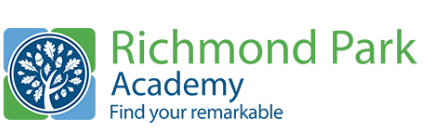 Academies Enterprise TrustJob DescriptionJob Title:	Learning Support Assistant	Location:	Richmond Park AcademyHours of work:	Permanent full time 37 hours per week over 39 weeks per year Reports to:	SENCOPurpose of the Role: To provide an efficient and high quality support service to all students at the Academy and champion teaching strategies for students with ‘Social, Emotional and Mental Health’ SEN.Responsibilities:Principal AccountabilitiesTo promote the inclusion of all students.To support the development of basic skills, especially with students with ‘Social, Emotional and Mental Health’ SEN.In liaison with the class teacher to work with students to target identified learning needs.To provide practical support in the classroom to students who have recognised learning needs, supporting them to achieve their potential.To work with subject teachers to ensure lesson materials are used effectively in order for students to make the expected progress towards their target levels.To promote whole school strategies to support students with ‘Social, Emotional and Mental Health’ SEN.DutiesTo develop an understanding of the learning needs of students and use this knowledge to support them to become independent learners in the classroom.To take into account a student’s learning needs and ensure their access to the lesson and its content through appropriate clarification, explanations, and use of equipment and materials.To develop the study and organisational skills of students, enabling them to remain focused in lessons and be able to execute tasks effectively.To monitor students’ responses to learning activities and progress towards targets, record achievement and feedback to teachers and the SENCo as required.  Assist in the implementation and tracking of student targets.To provide support for student’s emotional and social needs by encouraging and modelling positive behaviour and demonstrating high expectations, in line with the Academies’ Behaviour policy. To assist with the general pastoral care of the students, and be assigned as a co-tutor to work with a form group.To be aware of and comply with the policies and procedures relating to child protection, security, confidentiality and data protection, reporting all concerns to an appropriate person.  To contribute to the review of academy policies as appropriate.To accompany teaching staff and students on visits, trips and out of school activities as required.To attend and participate in relevant meetings To devise and develop whole school strategies to support students with ‘Social, Emotional and Mental Health’ SEN. To lead and champion whole school strategies to support students with ‘Social, Emotional and Mental Health’ SEN. GeneralTo participate in the performance and development review process, taking personal responsibility for identification of learning, development and training opportunities in discussion with line manager.To comply with individual responsibilities, in accordance with the role, for health & safety in the workplaceEnsure that all duties and services provided are in accordance with the Academy’s Equal Opportunities PolicyThe Governing Body is committed to safeguarding and promoting the welfare of children and young people and expects all staff to share this commitment.Employee value proposition:We passionately believe that every child can discover their own remarkable life. It’s what motivates us around here. We know this vision requires something extra. Which is why at AET, you’ll find more. More opportunities, so you can forge your own path. More care and support, so you can prioritise what matters most. More purpose, for you and for the children we’re inspiring. Come inspire their remarkable with us.Our values: The post holder will be expected to operate in line with our values which are:Be unusually braveDiscover what’s possiblePush the limitsBe big hearted Other clauses:1.    The above responsibilities are subject to the general duties and responsibilities contained in the Statement of Conditions of Employment2.	This job description allocates duties and responsibilities but does not direct the particular amount of time to be spent on carrying them out and no part of it may be so construed.3.	The job description is not necessarily a comprehensive definition of the post.  It will be reviewed at least once a year and it may be subject to modification or amendment at any time after consultation with the holder of the post.4.	This job description may be varied to meet the changing demands of the academy at the reasonable discretion of the Principal/Group/Chief Executive5.	There may be occasions when it will be necessary to cover other Administrative roles within the academy or to work with the administrative team when there are peaks and pressing issues.  6.	This job description does not form part of the contract of employment.  It describes the way the post holder is expected and required to perform and complete the particular duties as set out in the foregoing.7.    Postholder may deal with sensitive material and should maintain confidentiality in all academy related matters.Safeguarding                                                      	We are committed to safeguarding and protecting the welfare of children and expect all staff and volunteers to share this commitment.  A Disclosure and Barring Service Certificate will be required for all posts. This post will be subject to enhanced checks as part of our Prevent Duty.Person SpecificationJob Title: Learning Support Assistant (Social, Emotional and Mental Health)	General headingDetailEssential requirements:Desirable requirements:QualificationsQualifications required for the roleTeaching Assistant Level 2 GCSE English & Maths Grade A* - C or equivalentKnowledge/ExperienceSpecific knowledge/experience required for the roleSkillsResponsibilityConfidentiality – Comprehensive understanding of confidentiality issues within a school environment SkillsGeneralSkillsBudget (size and responsibilities)N/ASkillsWorking with othersCommunicationPersonal CharacteristicsBehavioursA positive ‘can do’ attitudeA relentless drive for improving the outcomes of studentsSpecial RequirementsSuccessful candidate will be subject to an enhanced Disclosure and Barring Service CheckRight to work in the UKEvidence of a commitment to promoting the welfare and safeguarding of children and young peopleAbility to travel as required